「新編 新しい地図帳」検討の観点と内容の特色Lentranceは、日本国、米国、及びその他の国における株式会社Lentrance の登録商標または商標です。この資料は、令和6 年度小学校教科書の内容解説資料として、一般社団法人教科書協会「教科書発行者行動規範」に則っております。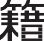 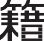 観点観点項目「新編 新しい地図帳」の特色学習指導要領への対応学習指導要領に示されている教科の目標達成のための内容の工夫地図や地球儀を効果的に活用し、国土に対する地理的理解や社会生活への理解を深める学習を進められるよう配慮した内容としています。広い視野から国土を眺めることができる地図を複数配置し、日本の位置および範囲、領土に関する問題、自然災害と防災などについて正確な理解が図れるようにしています。我が国の歴史や伝統・文化に関する内容を充実させています。	⇒15-16日本とそのまわり、17-18日本列島-九州から北海道-、77-80日本の歴史①②、97-99日本の自然災害など内容児童の発達段階への配慮3年生からの使用をふまえ、地図の仕組みと約束事をわかりやすく解説した、地図学習のページを新設しました。⇒7-12空からまちを見てみよう、地図のきまり◆方位◆、地図のきまり◆凡例、きょり◆小学校の発達段階をふまえ、地図帳としての十分な資料性をそなえながら、児童に負担にならない適切な情報量となるように配慮しました。中学校の地図帳との接続を見すえ、小学校段階での学習の充実と発展を図ることができるよう、内容をよく吟味、精選し、地図に親しみがもてるように工夫しました。内容児童の関心・意欲を引き出すための工夫冒頭の世界と日本の地図で、世界や日本の様々な事物を紹介し、児童の「何があるんだろう」「地図帳で調べてみたい」という意欲を喚起するようにしました。⇒1-3地図のぼうけんに出発！WorldMap、4-6日本の47都道府県二次元コードからアクセスできるQRコンテンツを多数収載し、白地図や地形がわかるドローン動画、クイズなどの多様なコンテンツを手軽に活用できるようにすることで、地図学習への関心・意欲が高まるようにしました。新コーナー「ホップ↑ステップ↑マップでジャンプ↑」を随所に設置し、70の問いと作業に取り組むことで楽しく地図学習に取り組めるようにしました。また、QRコンテンツに「ホップ↑ステップ↑マップでジャンプ↑がんばりシート」を収載し、到達度を確認しながら意欲的に取り組めるようにしました。男女の児童キャラクターのほか、ソーヤ博士やポラリスなどの親しみやすいキャラクターを随所に置いて、地図活用の手がかりを児童の言葉で提示するようにしました。内容基礎的・基本的な知識・技能の習得地図記号、索引、方位、縮尺、地形表現、土地利用といった基礎的・基本的な地図の読み方を丁寧に解説しています。また地球儀の活用の仕方について、写真でわかりやすく説明しています。⇒9-10地図のきまり◆方位◆、11-12地図のきまり◆凡例、きょり◆、53-54世界全図と地球儀など離島にある市町村も含め、地図および索引で全市町村名を網羅しています。QRコンテンツには、クイズや動画で地図のきまりや都道府県名、地名などの習得に取り組めるコンテンツを収載しています。⇒4-6日本の47都道府県、QRコンテンツ「なるほど！47都道府県クイズ」など日本は標準的な地方区分ごとに、世界は州ごとに、原則として縮尺を統一した地図を配し、適宜拡大図を設けて、各地域の地理的理解を深めるとともに、位置関係を調べたり、地域相互の結びつきや比較ができるようにしたりするなど、多面的な学習が展開できるように構成しました。内容主体的に学習に取り組む工夫日本と世界の一般図に続く、資料地図（主題図）のページでは、多様なテーマの主題図を大きく表現し、ページごとに読み取りやすく、学習のねらいを明確にして児童が理解しやすいようにしています。⇒67-82日本の自然／工業／産業／貿易／歴史／伝統文化使用頻度の高い統計資料、索引に十分なページをとり、適度な行間をとって見やすくしました。また索引にはチェック欄を設けて積極的な活用ができるようにしました。⇒83-86日本と世界の統計、87-96さくいん（合計10ページ）内容地図・資料の特徴A4の判型を生かして、広い範囲を紙面に収めています。	⇒23-24福岡県とそのまわり、25-26中国地方など中部地方のうち、独自に結びつきの強い北陸地方を別建てで示しました。⇒37-38福井県、石川県、富山県主な歴史の舞台（青い枠囲み）、世界遺産、ラムサール条約や世界ジオパークの登録地などについて、個別の記号を設けて注目させるようにしました。	⇒13「凡例」を参照各地の伝統工芸品や名産品、郷土の偉人に関する記念館などを多数取り上げ、郷土に対する誇りと愛情をはぐくむようにしています。⇒49「雄勝硯」「稲庭うどん」「わんこそば」、39「新美南吉記念館」「杉原千畝記念館」など世界の国々と国旗を一覧で掲載しています。	⇒100-102世界の国々と国旗観点観点項目「新編 新しい地図帳」の特色GIGAスクール構想への対応「一人一台端末」環境に対応した工夫紙面の随所に二次元コードを設け、当該ページの地図などに関連した白地図やクイズ、動画などの多様なコンテンツを手軽に活用できるようにしました。制度上の学習者用デジタル教科書を発行します。教師用指導書に指導者用デジタルブックを同梱して販売します。指導者用デジタルブックは、学習者用デジタル教科書と同一のビューア（Lentrance Reader）で使用できます。構成・分量組織的・系統的な配列世界と日本のイントロダクションとなる地図（1-6）に始まり、日本列島を見渡す地図、日本の地方図と都市圏図、世界全図、世界の州ごとの地図、資料図、統計資料、索引と系統的に配列され、扱いやすい構成です。構成・分量他教科等や家庭での活用につながる工夫二次元コードからアクセスするQRコンテンツに、各都道府県の地図と白地図をPDFデータで収載し、一人一台端末を活用して、様々な教科の学習でも手軽に活用できるようにしました。外国語の授業に活用できるよう、世界地図の国名および大陸名と海洋名の欧文表記を併記しています。	⇒55-66世界の州ごとの地図、53-54世界全図と地球儀日本の地形や気候、自然災害の資料図は、理科でも活用できます。	⇒67-70、97-99世界の料理や日本の郷土料理の資料は、家庭科でも活用できます。	⇒62、82オリンピックとサッカーワールドカップ開催地の地図は、体育でも活用できます。	⇒85東京および京都や奈良の都市図、QRコンテンツで収載している鎌倉や日光の都市図は、修学旅行や校外学習、家族での旅行などでも活用できます。⇒33-34京都市、奈良市、斑鳩町、45-47首都東京、QRコンテンツ「鎌倉」「日光」日本地図、世界地図の中に、国語や音楽、道徳などの学習に役立つ人物イラストや、記念館などを豊富に掲載しています。⇒25「金子みすゞ記念館」、49「宮沢賢治記念館」、55「植村直己」、59「野口英世」、61「杉原千畝」「ベートーベン」など構成・分量深い学びにつながる工夫「ホップ↑ステップ↑マップでジャンプ↑」のコーナーでは、児童が取り組める70の問いと作業を設定し、地図学習を深められるようにしました。日本の歴史を学びながら、同時代の世界の様子がわかる、世界スケールの歴史地図を掲載しました。⇒77-80日本の歴史①②日本の自然災害について、日本列島全体の災害地図を配し、地形や気候などとの関係から災害の起きる要因や防災対策について考察させるようにしました。また海溝やトラフについても記載しています。⇒97-99日本の自然災害二次元コードからアクセスするQRコンテンツを多数収載し、都道府県地図や白地図、地形がわかる動画などを活用して学習を深められるようにしました。	⇒二次元コードからアクセスするQRコンテンツ表記・表現親しみやすく読みやすい表記地図中の文字や記号は大きく、字体（フォント）も丸ゴシック系の親しみやすいものにしました。特に地名表記は白い縁取りをして見やすくしました。読みやすさと見やすさを追求したユニバーサルデザイン（UD）書体を使用しています。地名はすべてに、その他の文章などは3年生配当以上の漢字にふりがなをつけています。表記・表現見やすく鮮明な彩色・色調海底部の青色、都市部の黄色、平地の緑色から高地の黄土色までメリハリのある色調で表現しました。反射がきつすぎない用紙を用いて、目が疲れないように配慮しています。表記・表現色覚特性への配慮色のみによる文字や図形の判別を避け、形を変えて区分するようにしています。⇒77-80日本の歴史（行路の線の表現）、83-84日本の統計（上位５位までを赤色の太字で示す）、85オリンピック（夏季と冬季の区別）とワールドカップなどカラーユニバーサルデザインに取り組むボランティア団体の協力を得て、色にかかわる表現を点検するとともに、だれもが見やすくわかりやすいレイアウトを心がけました。印刷・製本堅牢な製本、環境に配慮した用紙とインク3年生から6年生までの4年間の使用に耐えるよう、丈夫な糸かがり製本を用いています。また、中央部（ノド）は十分に開いて紙面が見やすくなるようにしました。折込ページの折り目部分にニス引き加工を施し、破れにくくなるよう強化しています。本文ページには発色が良く、光の反射を適度に抑えた用紙を使用しています。すっきりと見やすいだけでなく、児童が書き込みをする場合にも対応しています。環境に配慮した用紙・植物油インクを使用しています。